Структурное подразделение «Детский сад комбинированного вида «Аленький цветочек» МБДОУ "Детский сад "Планета детства" комбинированного вида»Конспект занятия по кружковой работе «В стране оригами» в средней группе на  тему «БАБОЧКА»
Воспитатель: Платонова О.А.рп. Комсомольский, 2022 г.Цель: закрепить умение детей создавать изображения в технике оригами,складывать бумагу в разных направлениях, умение работать с пооперационными картами.Задачи: -Учить детей складывать квадрат по диагонали.- Закреплять умение складывать из квадрата треугольник, научить отгибать полученные противоположные углы.-Закреплять технические навыки и умения.-Развивать мелкую моторику, внимание, мышление и зрительную память, эмоционально-позитивный настрой для работы. -Воспитывать самостоятельность, аккуратность, усидчивость, у детей желание заботиться о природе.Методы и приемы: словесные (вопросы к детям, ответы на вопросы, загадки о насекомых), наглядные (презентация «Насекомые»), практические (физкультминутка «Полянка»)Предварительная работа: Просмотр обучающего мультфильма о насекомых.Демонстрационный материал: иллюстрации с насекомыми, готовые образцы работ (бабочки), презентация насекомых, фотографии насекомых, игрушечные насекомые, цветная бумага жёлтого и оранжевого цвета, игрушка бабочка, пооперационная карта.Словарная работа: насекомое, паук, бабочка, жук, стрекоза, пчела, шмель, муравей, гусеница, божья коровка, кузнечик, крыло, глаза, усыВоспитатель:
- Отгадайте загадку, ребята.
Всех жуков она милей
Спинка алая на ней
А на ней кружочки
Черненькие точки Дети: Божья коровка
Воспитатель: Мы с вами познакомимся с удивительным и разнообразным миром насекомых. Представьте, что мы вместе с божьей коровкой оказались на зеленом лугу. 
Презентация «Насекомые».
Воспитатель: Угадайте, какое насекомое затаилось в загадке? 
На цветок пахучий
Сел цветок летучий. 
Шевелились у цветка 
Все 4 лепестка. 
Я сорвать его хотел, -
Он вспорхнул и улетел! 
- Что это за насекомое?Дети: бабочка 
Воспитатель : Рассмотрите картинку с изображением бабочки. Сколько у нее крылышек? Дети:Две пары крыльевВоспитатель: а сколько у нее лапок? Посчитайте.Дети: 6
Воспитатель : мчится утром по дорожке
Быстрая сороконожка
Громко ножками стучит
По делам она спешит
Зацепилась за пенек
И задрала сорок ног. 
Хи-хи-хи да ха-ха-ха
Вот такая чепуха. 
Что это за насекомое?Дети:сороконожка 
Воспитатель:Молодцы. Отгадайте другое насекомое: 
У неё 4 крыла, 
Тело тонкое словно стрела, 
И большие - большие глаза. 
Называем еёДети:стрекоза .
Воспитатель: Посмотрите на картинку с изображение стрекозы. Есть ли у нее крылышки?Дети: ДаВоспитатель: Сколько? А сколько ножек? ПосчитайтеДети:4 крылышка и 6 лапок
ФИЗКУЛЬТМИНУТКА:
 Вот, полянка, а вокруг
 Липы выстроились в круг
 Липы кронами шумят
 Ветры в их листве гудят
 Вниз верхушки опускают
 И качают и качают
 Чок - чок, каблучок!
 В танце кружится сверчок.
 А кузнечик, без ошибки
 Исполняет вальс на скрипке.
 На полянке у дубка, прыгает кузнечик
 Нацепил зелёный фрак, будто человечек.
 Крылья бабочки мелькают,  с муравьём она порхает.
 Под весёлый гопачок, пляшет лихо наш жучок.
 Громко хлопают ладошки
 Всё! Устали наши ножки.Воспитатель:Путешествие продолжается, с цветочной поляны мы продвинулись на просторную травянистую лужайку. На лужайке росла большая сосна, а под сосной кипела работа: 
Без работы, хоть убей, 
Жить не может…Дети:муравей .
Воспитатель:Рассмотрите картинку с изображением муравья. Есть ли у него крылышки? Дети:нет. Воспитатель: Почему они быстро бегают, что у них есть?Дети: шесть ножек. Воспитатель :Вдруг под ноги к нам кто-то неожиданно подскочил:
На лугу живет скрипач
Носит фрак и ходит вскачь. 
- Отгадайте кто это скрипач? Дети:кузнечик 
Воспитатель: Рассмотрите рисунок с изображением кузнечика. Давайте поиграем с кузнечиками на полянке. Повторяйте за мной движениями. 
Поднимайте плечики, 
Прыгайте кузнечики, 
Прыг – скок, прыг – скок, 
Сели травушку покушаем, 
Тишину послушаем. 
Тише, тише, высоко
Прыгать на носках легко. 
Воспитатель: И так ребята, мы с вами узнали, что все бабочки, муравьи, пчелы, кузнечики, мухи, комары, сороконожки – это все насекомые, огромный мир насекомых. Они все украшают нашу землю. И мы должны знать, что, если исчезнут насекомые, исчезнут и растения, погибнут животные и птицы: одни не могут существовать без других. Насекомые – это часть природы, а природу надо беречь, любить и охранять. Теперь я предлагаю вам изготовить бабочку в технике оригами.И полянка у нас готова, только на ней не очень оживлённо.Когда на ней появятся красивые бабочки, полянка наша преобразится.Последовательность изготовления:Складываем базовую форму квадрат в «двойной» треугольник.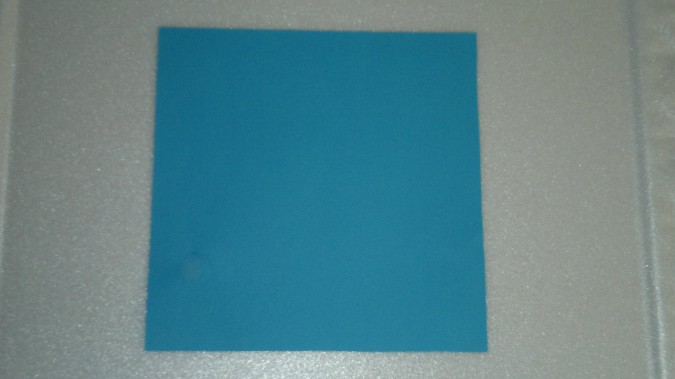 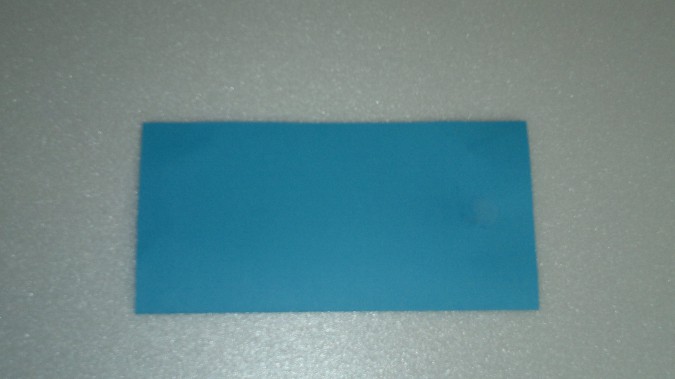 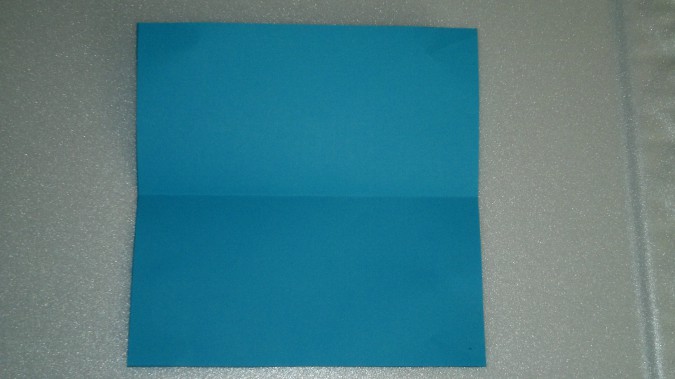 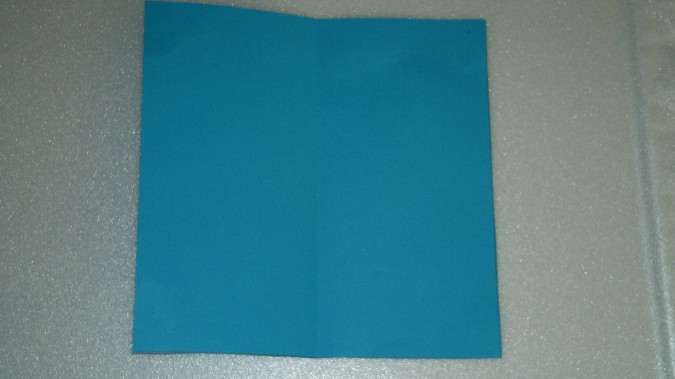 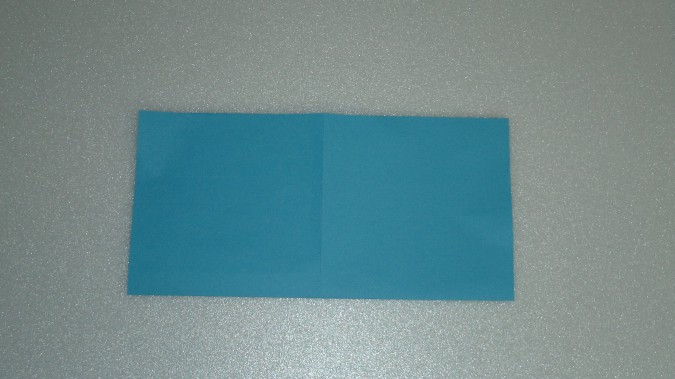 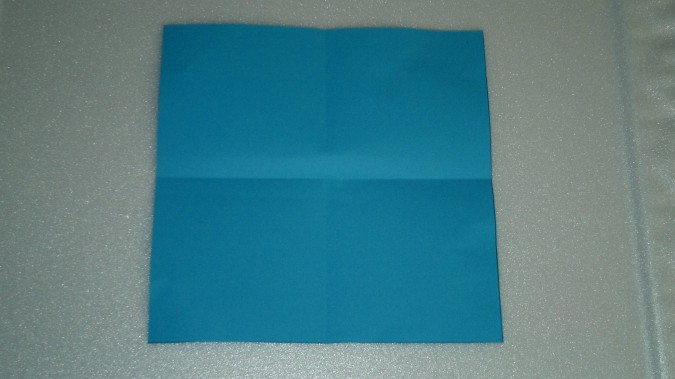 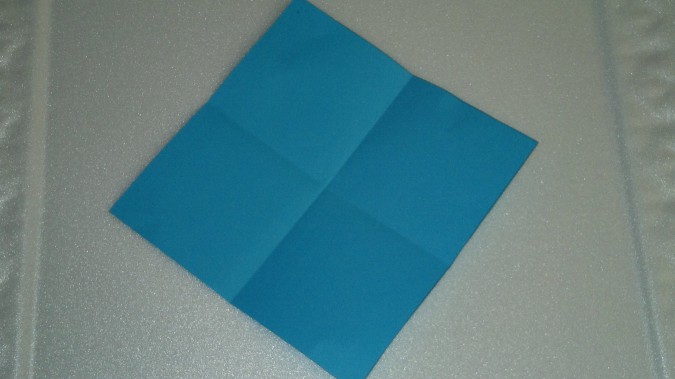 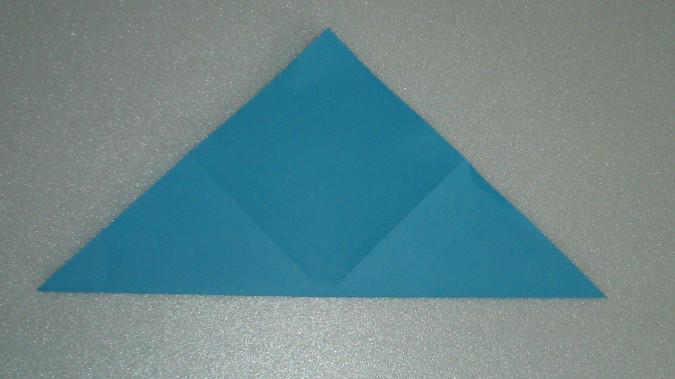 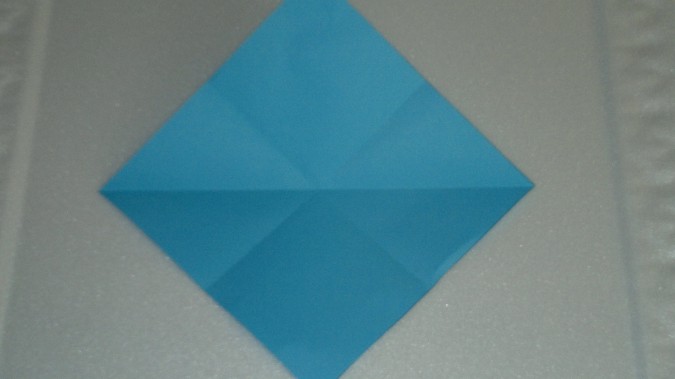 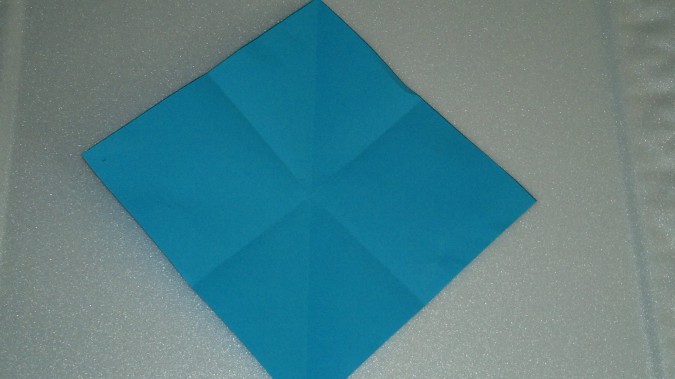 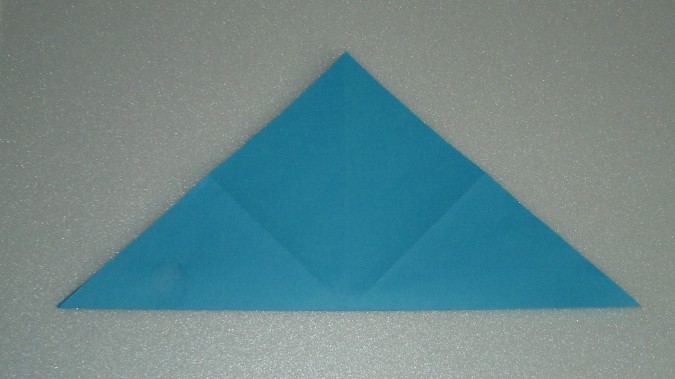 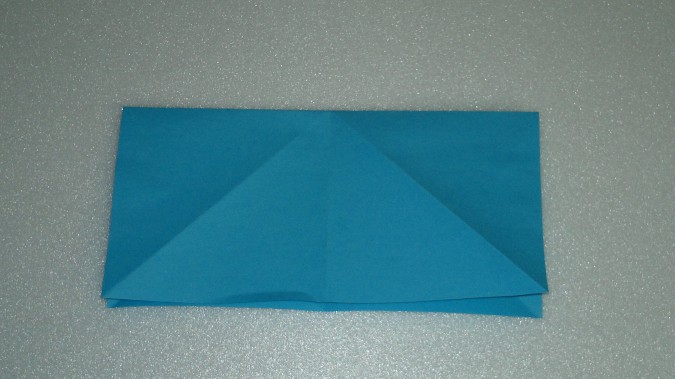 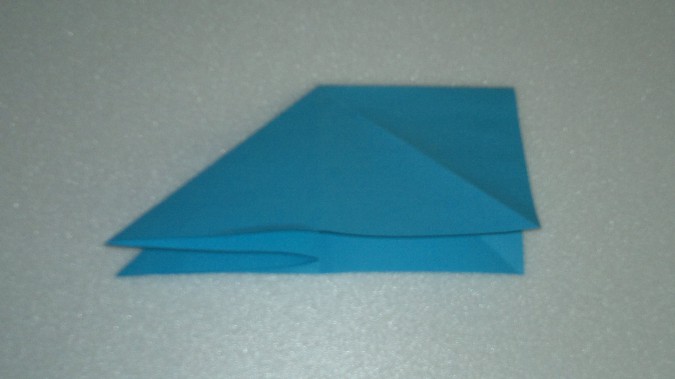 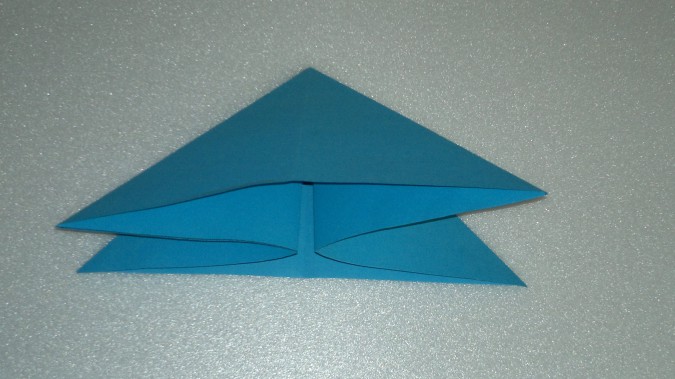 2. Острые, нижние углы треугольника загибаем к вершине, образуя квадрат.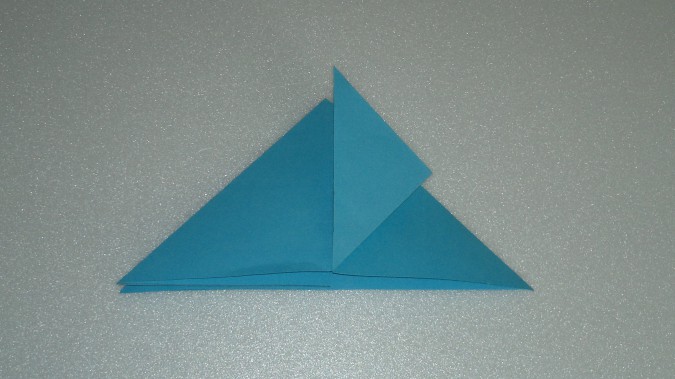 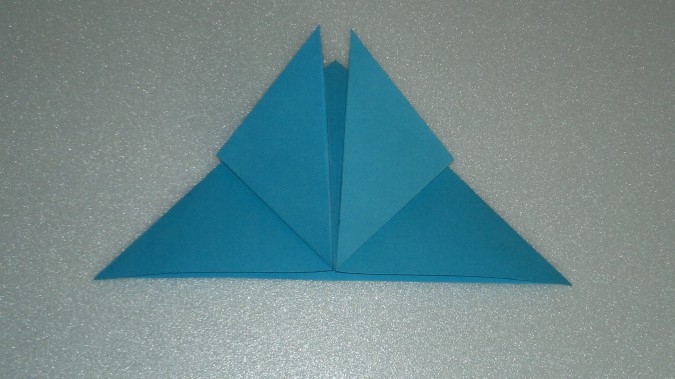 3. Переворачиваем заготовку.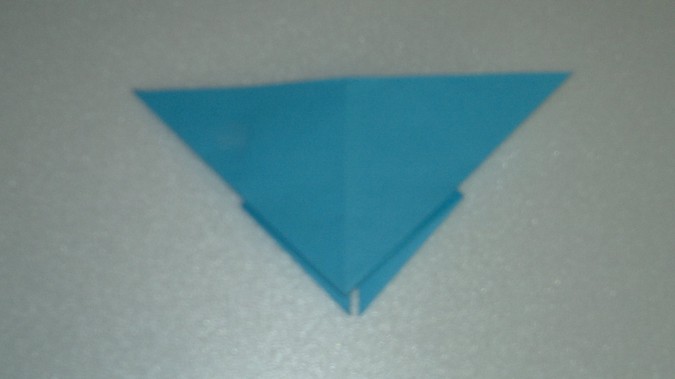 4. Отгибаем нижний треугольник на вверх.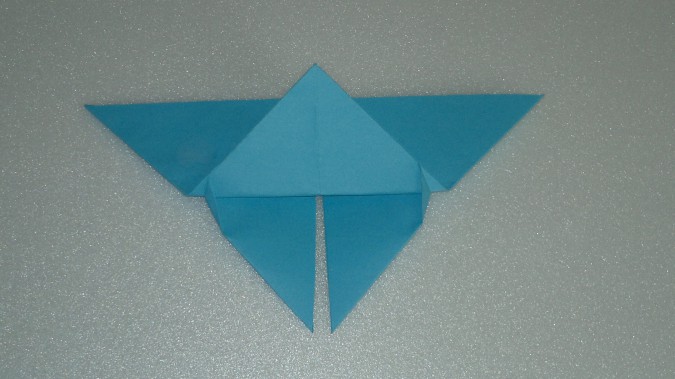 5. Переворачиваем. Бабочка готова.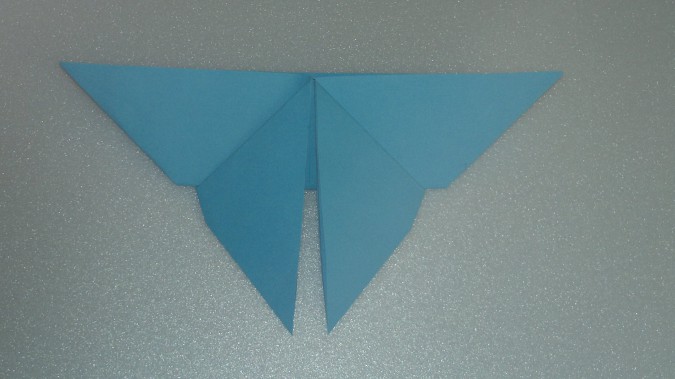 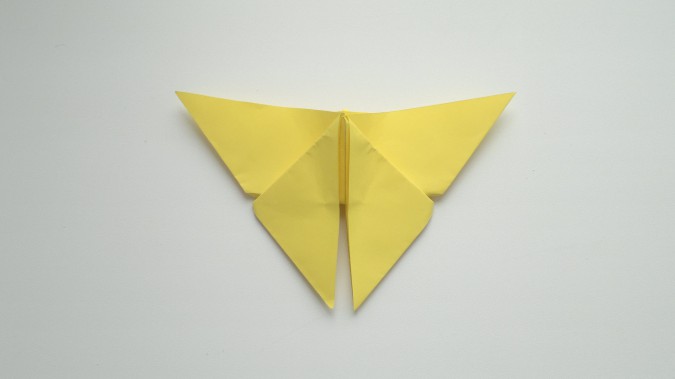 Пальчиковая гимнастика «Бабочка»Скрестить запястья обеих рук и прижать ладони тыльной стороной друг к другу. Пальцы прямые. «Бабочка сидит». Имитировать полёт «бабочки».Бабочка-коробочка,Улетай под облачко.Там твои деткиНа берёзовой ветке.Ребята, обратите внимание, у вас на столах лежат пооперационные карты, которые помогут вам в выполнении задания.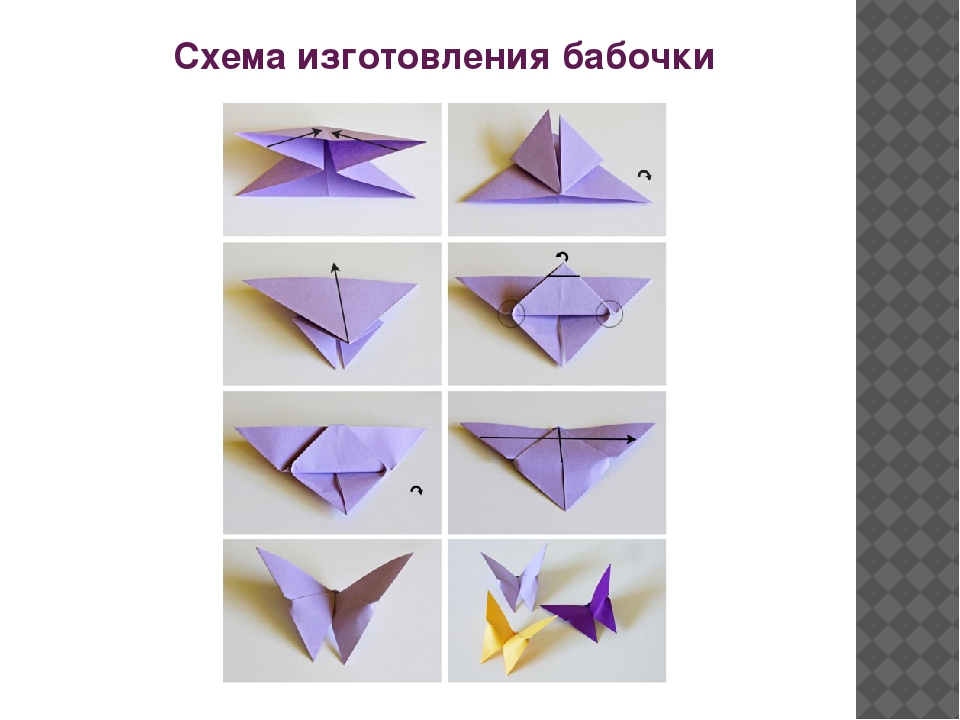 (схема «двойного» треугольника)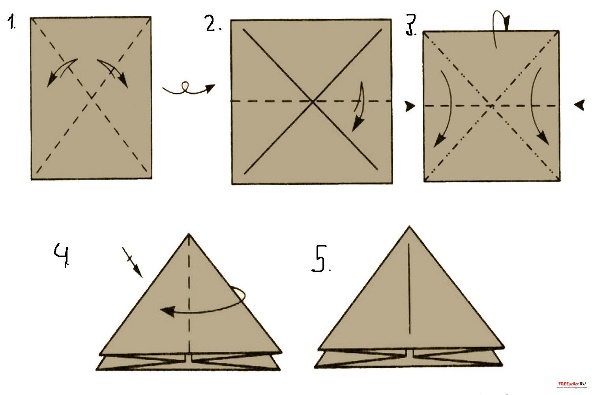 Изготовление бабочки детьми.  Индивидуальная помощь воспитателя каждому ребенку. Воспитатель: Ребята, что у вас получилось? С помощью, какой техники вы изготовили бабочку?Дети: ОригамиВоспитатель:Из какого материала выполнена бабочка?Дети: Бумага цветная.Воспитатель: Правильно, ребята.Какими базовыми формами вы пользовались при изготовлении бабочки? (Ответы детей)Бабочки готовы, и теперь мы смело отпустим их на полянку.